Publicado en Madrid el 20/01/2022 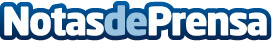 Goboo lanzó a la venta el nuevo robot aspirador fregasuelos Dreame Bot W10Recientemente, el nuevo robot aspirador Dreame Bot W10 fue lanzado desde la plataforma de comercio electrónico local europea Goboo. Este nuevo dispositivo es lo último de la marca de electrodomésticos inteligentes líder a nivel mundial. Además, el sitio web oficial de Goboo tiene disponibles ofertas exclusivas para este innovador modeloDatos de contacto:Goboo Electronic Technology Co., Ltd.+8618823769176Nota de prensa publicada en: https://www.notasdeprensa.es/goboo-lanzo-a-la-venta-el-nuevo-robot Categorias: Nacional E-Commerce Consumo Dispositivos móviles Electrodomésticos http://www.notasdeprensa.es